СВОБОДНИ МЕСТА ЗА СТУДЕНТСКИ МОБИЛНОСТИПРЕЗ 2019/2020 АКАДЕМИЧНА ГОДИНА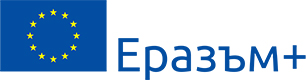 	МЕДИЦИНСКИ УНИВЕРСИТЕТ – ВАРНА„Проф. д-р Параскев Стоянов“ул. „Марин Дринов“ 55, 9002 Варнател.: 052/65 00 57, факс: 052/65 00 19e-mail: uni@mu-varna.bg, www.mu-varna.bg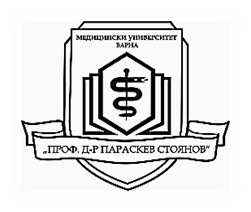 Студентски мобилности  по време на държавен стаж в 6-ти курс Медицинакандидатстват студенти от 6-ти курсСтудентски мобилности  по време на държавен стаж в 6-ти курс Медицинакандидатстват студенти от 6-ти курсСтудентски мобилности  по време на държавен стаж в 6-ти курс Медицинакандидатстват студенти от 6-ти курсСтудентски мобилности  по време на държавен стаж в 6-ти курс Медицинакандидатстват студенти от 6-ти курсСтудентски мобилности  по време на държавен стаж в 6-ти курс Медицинакандидатстват студенти от 6-ти курсСтудентски мобилности  по време на държавен стаж в 6-ти курс Медицинакандидатстват студенти от 6-ти курсСтудентски мобилности  по време на държавен стаж в 6-ти курс Медицинакандидатстват студенти от 6-ти курсСтудентски мобилности  по време на държавен стаж в 6-ти курс Медицинакандидатстват студенти от 6-ти курсСтудентски мобилности  по време на държавен стаж в 6-ти курс Медицинакандидатстват студенти от 6-ти курсСтудентски мобилности  по време на държавен стаж в 6-ти курс Медицинакандидатстват студенти от 6-ти курсСтудентски мобилности  по време на държавен стаж в 6-ти курс Медицинакандидатстват студенти от 6-ти курсСтудентски мобилности  по време на държавен стаж в 6-ти курс Медицинакандидатстват студенти от 6-ти курсДържаваДържаваГрадГрадУниверситетПланирани местаПланирани местаПродължителност на стажа (в месеци)Продължителност на стажа (в месеци)Продължителност на стажа (в месеци)Продължителност на стажа (в месеци)Език, на обучениеГерманияГерманияРостокРостокUniversität Rostock223 до 63 до 63 до 63 до 6немскиИталияИталияБариБариUniversity оf Bari Aldo Moro223 до 63 до 63 до 63 до 6английскиПолшаПолшаКатовицеКатовицеMedical University of Silesia223 до 63 до 63 до 63 до 6английскиСловенияСловенияМариборМариборUniversity of Maribor223 до 63 до 63 до 63 до 6английскиТурцияТурцияОдринОдринTrakya University333 до 63 до 63 до 63 до 6турски/английскиТурцияТурцияИзмирИзмирEge University113 до 63 до 63 до 63 до 6турски/английскиУнгарияУнгарияСегетСегетUniversity of Szeged223 до 6(ХБ, ВБ, АГ)3 до 6(ХБ, ВБ, АГ)3 до 6(ХБ, ВБ, АГ)3 до 6(ХБ, ВБ, АГ)английскиСтудентски летни стажове за 3-ти и 4-ти курс Медицинакандидатстват студенти от 3-ти и 4-ти курсСтудентски летни стажове за 3-ти и 4-ти курс Медицинакандидатстват студенти от 3-ти и 4-ти курсСтудентски летни стажове за 3-ти и 4-ти курс Медицинакандидатстват студенти от 3-ти и 4-ти курсСтудентски летни стажове за 3-ти и 4-ти курс Медицинакандидатстват студенти от 3-ти и 4-ти курсСтудентски летни стажове за 3-ти и 4-ти курс Медицинакандидатстват студенти от 3-ти и 4-ти курсСтудентски летни стажове за 3-ти и 4-ти курс Медицинакандидатстват студенти от 3-ти и 4-ти курсСтудентски летни стажове за 3-ти и 4-ти курс Медицинакандидатстват студенти от 3-ти и 4-ти курсСтудентски летни стажове за 3-ти и 4-ти курс Медицинакандидатстват студенти от 3-ти и 4-ти курсСтудентски летни стажове за 3-ти и 4-ти курс Медицинакандидатстват студенти от 3-ти и 4-ти курсСтудентски летни стажове за 3-ти и 4-ти курс Медицинакандидатстват студенти от 3-ти и 4-ти курсСтудентски летни стажове за 3-ти и 4-ти курс Медицинакандидатстват студенти от 3-ти и 4-ти курсСтудентски летни стажове за 3-ти и 4-ти курс Медицинакандидатстват студенти от 3-ти и 4-ти курсГерманияГерманияРостокРостокUniversität RostockUniversität Rostock11222немскиРумънияРумънияКонстанцаКонстанцаOvidius University of ConstantaOvidius University of Constanta11222английски/френскиТурцияТурцияОдринОдринTrakya UniversityTrakya University11222турски/английскиДържаваДържаваГрадГрадУниверситетУниверситетПланирани местаПланирани местаПродължителност на стажа (в месеци)Продължителност на стажа (в месеци)Продължителност на стажа (в месеци)Език, на обучениеСтудентски летни стажове за 3-ти и 4-ти курс Фармациякандидатстват студенти от 3-ти и 4-ти курсСтудентски летни стажове за 3-ти и 4-ти курс Фармациякандидатстват студенти от 3-ти и 4-ти курсСтудентски летни стажове за 3-ти и 4-ти курс Фармациякандидатстват студенти от 3-ти и 4-ти курсСтудентски летни стажове за 3-ти и 4-ти курс Фармациякандидатстват студенти от 3-ти и 4-ти курсСтудентски летни стажове за 3-ти и 4-ти курс Фармациякандидатстват студенти от 3-ти и 4-ти курсСтудентски летни стажове за 3-ти и 4-ти курс Фармациякандидатстват студенти от 3-ти и 4-ти курсСтудентски летни стажове за 3-ти и 4-ти курс Фармациякандидатстват студенти от 3-ти и 4-ти курсСтудентски летни стажове за 3-ти и 4-ти курс Фармациякандидатстват студенти от 3-ти и 4-ти курсСтудентски летни стажове за 3-ти и 4-ти курс Фармациякандидатстват студенти от 3-ти и 4-ти курсСтудентски летни стажове за 3-ти и 4-ти курс Фармациякандидатстват студенти от 3-ти и 4-ти курсСтудентски летни стажове за 3-ти и 4-ти курс Фармациякандидатстват студенти от 3-ти и 4-ти курсСтудентски летни стажове за 3-ти и 4-ти курс Фармациякандидатстват студенти от 3-ти и 4-ти курсИталияИталияБариБариUniversity Of Bari Aldo MoroUniversity Of Bari Aldo Moro11222английскиИталияИталияРимРимUniversity of Rome "La Sapienza"University of Rome "La Sapienza"11222английскиМакедонияМакедонияСкопиеСкопиеSS. Cyril and Methodius University in SkopjeSS. Cyril and Methodius University in Skopje22222македонскиПолшаПолшаКатовицеКатовицеMedical University of SilesiaMedical University of Silesia22222английскиРумънияРумънияКонстанцаКонстанцаOvidius University of ConstantaOvidius University of Constanta22222румънски/английски/френскиУнгарияУнгарияСегедСегедUniversity of SzegedUniversity of Szeged22222английскиСтудентски летни стажове за специалност Дентална медицинакандидатстват студенти от 3-ти и 4-ти курс Студентски летни стажове за специалност Дентална медицинакандидатстват студенти от 3-ти и 4-ти курс Студентски летни стажове за специалност Дентална медицинакандидатстват студенти от 3-ти и 4-ти курс Студентски летни стажове за специалност Дентална медицинакандидатстват студенти от 3-ти и 4-ти курс Студентски летни стажове за специалност Дентална медицинакандидатстват студенти от 3-ти и 4-ти курс Студентски летни стажове за специалност Дентална медицинакандидатстват студенти от 3-ти и 4-ти курс Студентски летни стажове за специалност Дентална медицинакандидатстват студенти от 3-ти и 4-ти курс Студентски летни стажове за специалност Дентална медицинакандидатстват студенти от 3-ти и 4-ти курс Студентски летни стажове за специалност Дентална медицинакандидатстват студенти от 3-ти и 4-ти курс Студентски летни стажове за специалност Дентална медицинакандидатстват студенти от 3-ти и 4-ти курс Студентски летни стажове за специалност Дентална медицинакандидатстват студенти от 3-ти и 4-ти курс Студентски летни стажове за специалност Дентална медицинакандидатстват студенти от 3-ти и 4-ти курс Македония Македония ЩипЩипGoce Delcev UniversityGoce Delcev University2222македонски, английскимакедонски, английскиСтудентски практики по време на държавен стаж в 4-ти курсспециалност Медицинска сестра и Акушеркакандидатстват студенти от 4-ти курс специалност Медицинска сестра (МС) и Акушерка (А)Студентски практики по време на държавен стаж в 4-ти курсспециалност Медицинска сестра и Акушеркакандидатстват студенти от 4-ти курс специалност Медицинска сестра (МС) и Акушерка (А)Студентски практики по време на държавен стаж в 4-ти курсспециалност Медицинска сестра и Акушеркакандидатстват студенти от 4-ти курс специалност Медицинска сестра (МС) и Акушерка (А)Студентски практики по време на държавен стаж в 4-ти курсспециалност Медицинска сестра и Акушеркакандидатстват студенти от 4-ти курс специалност Медицинска сестра (МС) и Акушерка (А)Студентски практики по време на държавен стаж в 4-ти курсспециалност Медицинска сестра и Акушеркакандидатстват студенти от 4-ти курс специалност Медицинска сестра (МС) и Акушерка (А)Студентски практики по време на държавен стаж в 4-ти курсспециалност Медицинска сестра и Акушеркакандидатстват студенти от 4-ти курс специалност Медицинска сестра (МС) и Акушерка (А)Студентски практики по време на държавен стаж в 4-ти курсспециалност Медицинска сестра и Акушеркакандидатстват студенти от 4-ти курс специалност Медицинска сестра (МС) и Акушерка (А)Студентски практики по време на държавен стаж в 4-ти курсспециалност Медицинска сестра и Акушеркакандидатстват студенти от 4-ти курс специалност Медицинска сестра (МС) и Акушерка (А)Студентски практики по време на държавен стаж в 4-ти курсспециалност Медицинска сестра и Акушеркакандидатстват студенти от 4-ти курс специалност Медицинска сестра (МС) и Акушерка (А)Студентски практики по време на държавен стаж в 4-ти курсспециалност Медицинска сестра и Акушеркакандидатстват студенти от 4-ти курс специалност Медицинска сестра (МС) и Акушерка (А)Студентски практики по време на държавен стаж в 4-ти курсспециалност Медицинска сестра и Акушеркакандидатстват студенти от 4-ти курс специалност Медицинска сестра (МС) и Акушерка (А)Студентски практики по време на държавен стаж в 4-ти курсспециалност Медицинска сестра и Акушеркакандидатстват студенти от 4-ти курс специалност Медицинска сестра (МС) и Акушерка (А)ТурцияТурцияИзмир Измир Ege UniversityEge University1 – А222турскитурскиТурцияТурцияКастамону Кастамону Kastamonu UniversityKastamonu University2 – МС 222турскитурскиСтудентски практики по време на държавен стаж в 3-ти курсза специалности от Медицински колеж - Варнакандидатстват студенти от 2-ри курс в съответната специалностСтудентски практики по време на държавен стаж в 3-ти курсза специалности от Медицински колеж - Варнакандидатстват студенти от 2-ри курс в съответната специалностСтудентски практики по време на държавен стаж в 3-ти курсза специалности от Медицински колеж - Варнакандидатстват студенти от 2-ри курс в съответната специалностСтудентски практики по време на държавен стаж в 3-ти курсза специалности от Медицински колеж - Варнакандидатстват студенти от 2-ри курс в съответната специалностСтудентски практики по време на държавен стаж в 3-ти курсза специалности от Медицински колеж - Варнакандидатстват студенти от 2-ри курс в съответната специалностСтудентски практики по време на държавен стаж в 3-ти курсза специалности от Медицински колеж - Варнакандидатстват студенти от 2-ри курс в съответната специалностСтудентски практики по време на държавен стаж в 3-ти курсза специалности от Медицински колеж - Варнакандидатстват студенти от 2-ри курс в съответната специалностСтудентски практики по време на държавен стаж в 3-ти курсза специалности от Медицински колеж - Варнакандидатстват студенти от 2-ри курс в съответната специалностСтудентски практики по време на държавен стаж в 3-ти курсза специалности от Медицински колеж - Варнакандидатстват студенти от 2-ри курс в съответната специалностСтудентски практики по време на държавен стаж в 3-ти курсза специалности от Медицински колеж - Варнакандидатстват студенти от 2-ри курс в съответната специалностСтудентски практики по време на държавен стаж в 3-ти курсза специалности от Медицински колеж - Варнакандидатстват студенти от 2-ри курс в съответната специалностСтудентски практики по време на държавен стаж в 3-ти курсза специалности от Медицински колеж - Варнакандидатстват студенти от 2-ри курс в съответната специалностEстонияТалинТалинTallinn Health Care CollegeTallinn Health Care CollegeTallinn Health Care College1 – Зъботехник1 – Зъботехник1 – Зъботехник2 - 32 - 3английски/рускиЛатвияРигаРигаRiga Medical College of the University of LatviaRiga Medical College of the University of LatviaRiga Medical College of the University of Latvia2 - Рехабилитатор2 - Рехабилитатор2 - Рехабилитатор22английскиМакедонияБитоляБитоляUniversity St. Kliment OhridskiUniversity St. Kliment OhridskiUniversity St. Kliment Ohridski2 – Рехабилитатор / Лаборант (Мед. /Рент.)2 – Рехабилитатор / Лаборант (Мед. /Рент.)2 – Рехабилитатор / Лаборант (Мед. /Рент.)22македонски/българскиПолшаКраковКраковUniversity of Physical Education in KrakowUniversity of Physical Education in KrakowUniversity of Physical Education in Krakow2 - Рехабилитатор2 - Рехабилитатор2 - Рехабилитатор22английски